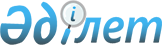 Об утверждении перечня внесистемных единиц величин, применяемых при разработке технических регламентов Евразийского экономического союза, включая их соотношения с Международной системой единиц (СИ)Решение Коллегии Евразийской экономической комиссии от 21 апреля 2015 года № 34

      В соответствии с пунктом 9 Протокола о проведении согласованной политики в области обеспечения единства измерений (приложение № 10 к Договору о Евразийском экономическом союзе от 29 мая 2014 года) и пунктом 12 приложения № 2 к Регламенту работы Евразийской экономической комиссии, утвержденному Решением Высшего Евразийского экономического совета от 23 декабря 2014 г. № 98, Коллегия Евразийской экономической комиссии решила:



      1. Утвердить прилагаемый перечень внесистемных единиц величин, применяемых при разработке технических регламентов Евразийского экономического союза, включая их соотношения с Международной системой единиц (СИ).



      2. Настоящее Решение вступает в силу по истечении 30 календарных дней с даты его официального опубликования.      Председатель Коллегии

      Евразийской экономической комиссии         В. Христенко

УТВЕРЖДЕН             Решением Коллегии          

Евразийской экономической комиссии 

от 21 апреля 2015 г. № 34      

                              ПЕРЕЧЕНЬ

      внесистемных единиц величин, применяемых при разработке

     технических регламентов Евразийского экономического союза,

    включая их соотношения с Международной системой единиц (СИ)                                                            Таблица 1

      Единицы величин, допускаемые к применению наравне с единицами

                       Международной системы единиц (СИ)Примечание. Для образования наименований и обозначений кратных и

            дольных единиц величин используются множители и приставки

            согласно приложению № 1.                                                            Таблица 2

     Единицы величин, допускаемые к применению в отдельных областяхПримечание. Для образования наименований и обозначений кратных и

            дольных единиц величин используются множители и приставки

            согласно приложению № 1.                                                           Таблица 3              Относительные и логарифмические единицы величин                                                            Таблица 4      Единицы количества информации в двоичной системе счисленияПримечание. Для образования наименований и обозначений кратных и

            дольных единиц количества информации в двоичной системе

            счисления используются множители и приставки согласно

            приложению № 2.ПРИЛОЖЕНИЕ № 1             к перечню внесистемных единиц величин, 

применяемых при разработке технических  

регламентов Евразийского экономического 

союза, включая их соотношения с       

Международной системой единиц (СИ)            Множители и приставки, используемые для образования

   наименований и обозначений кратных и дольных единиц величинПРИЛОЖЕНИЕ № 2             к перечню внесистемных единиц величин, 

применяемых при разработке технических  

регламентов Евразийского экономического 

союза, включая их соотношения с       

Международной системой единиц (СИ)              Множители и приставки, используемые для образования

        наименований и обозначений кратных и дольных единиц

        количества информации в двоичной системе счисления
					© 2012. РГП на ПХВ «Институт законодательства и правовой информации Республики Казахстан» Министерства юстиции Республики Казахстан
				Наименование величиныЕдиница величиныЕдиница величиныЕдиница величиныЕдиница величиныНаименование величинынаименованиеобозначениеобозначениесоотношение с единицей Международной системы единиц (СИ)Наименование величинынаименованиемеждународноерусскоесоотношение с единицей Международной системы единиц (СИ)1.2.3.4.5.1. Масса тонна t т 1 • 103 kg2. Время минутачассуткиminhdминчсут60 s3600 s86400 s3. Плоский уголградусминутасекунда...о...'...''...о...'...''(п/180) rad =

= 1,745329... • 10-2 rad(п/10800) rad = 

= 2,908882... • 10-4 rad (п/648000) rad = 

= 4,848137... • 10-6 rad 4. Объем, вместимость литрlл1 • 10-3 m35. Давление миллиметр водяного столбаmm H2Oмм вод.ст.9,80665 Pa6. Количество теплоты калория calкал4,1868 J (точно)Наименование величиныЕдиница величиныЕдиница величиныЕдиница величиныЕдиница величиныЕдиница величиныНаименование величинынаименованиеобозначениеобозначениесоотношение с единицей Международной системы единиц (СИ)область примененияНаименование величинынаименованиемеждународноерусскоесоотношение с единицей Международной системы единиц (СИ)область применения1.2.3.4.5.6.1. Длинаморская миля футn mileftмиля фут1852 m (точно)0,3048 mморская и авиационная навигация авиационная навигация2. Массакарат–кар2 • 10-4 kg (точно)добыча и производство драгоценных камней и жемчуга3. Плоский уголград (гон)gonград(п/200) rad = 

= 1,57080... • 10-2 radгеодезия4. Линейная плотностьтексtexтекс1 • 10-6 kg/m (точно)текстильная промышленность5. Скоростьузелknуз0,514(4) m/sморская и авиационная навигация 6. УскорениегалGalГал0,01 m/s2гравиметрия 7. Частота вращенияоборот в секундуоборот в минутуr/sr/minоб/соб/мин1 s-1(1/60) s-1 = 

= 0,016(6) s-1электротехника8. Давлениебар

 

 

 миллиметр ртутного столбаbar

 

 

 mm Hgбар

 

 

 мм рт.ст.1 • 105 Pa 

 

 

 133,322 Pa (точно)физические процессы в промышленности, авиационная навигация здравоохранение, метеорология, авиационная навигация 9. Оптическая силадиоптрия –дптр1 m-1оптика10. Площадьгектарhaга1 • 104 m2сельское 

и лесное хозяйство11. Энергияэлектрон-вольткиловатт-часeVkW • hэВкВт • ч1,60218 • 10-19 J3,6 • 106 Jфизика городское и коммунальное хозяйство12. Полная мощностьвольт-ампер V •AВ • А–электротех-ника13. Реактивная мощностьварvarвар–электротехника14. Электрический заряд, количество электричестваампер-час A • hА • ч3,6 • 103 СэлектротехникаНаименование величиныЕдиница величиныЕдиница величиныЕдиница величиныЕдиница величиныНаименование величинынаименованиеобозначениеобозначениезначениеНаименование величинынаименованиемеждународноерусскоезначение1.2.3.4.5.1. Относительная величина (безразмерное отношение физической величины к одноименной физической величине, принимаемой за исходную) в том числе: коэффициент полезного действия; относительное удлинение; относительная плотность; деформация; относительные диэлектрическая и магнитная проницаемости; магнитная восприимчивость; массовая доля компонента; молярная доля компонента 

и другиеединица процентпромиллемиллионная доля1%‰ppm 1 %‰млн -111 • 10-21 • 10-3 1 • 10-6 2. Логарифмическая величина (логарифм безразмерного отношения физической величины к одноименной физической величине, принимаемой за исходную): уровень звукового давления; усиление, ослабление

и другие белBБ1 Б = lg (P2/P1) при Р2 = 10 P1, 1 Б = 2 lg (F2/F1) при F2 = F1, где Р1, P2 – одноименные энергетические величины (мощность, энергия, плотность энергии и другие), F1, F2 – одноименные «силовые» величины (напряжение, сила тока, напряженность поля и другие)2. Логарифмическая величина (логарифм безразмерного отношения физической величины к одноименной физической величине, принимаемой за исходную): уровень звукового давления; усиление, ослабление

и другие децибелdBдБ0,1 B3. Логарифмическая величина (логарифм безразмерного отношения физической величины к одноименной физической величине, принимаемой за исходную): уровень громкости фонphonфон1 фон равен уровню громкости звука, для которого уровень звукового давления равногромкого с ним звука частотой 1000 Hz равен 1 dB4. Логарифмическая величина (логарифм безразмерного отношения физической величины к одноименной физической величине, принимаемой за исходную): частотный интервал октавадекада––октдек1 октава = log2(f2/f1) при f2/f1 = 21 декада = lg (f2/f1) 

при f2/f1 = 10, 

где f2, f1 – частоты5. Логарифмическая величина (натуральный логарифм безразмерного отношения физической величины к одноименной физической величине, принимаемой за исходную): ослабление напряжения, ослабление силы тока, ослабление напряженности поля и другиенепер NpНп1 Np = 0,868 B = 

= 8,686 dB

dB = 0,115 NpНаименование величиныЕдиница величиныЕдиница величиныЕдиница величиныЕдиница величиныЕдиница величиныНаименование величинынаименованиеобозначениеобозначениезначениеобласть примененияНаименование величинынаименованиемеждународноерусскоезначениеобласть примененияКоличество информациибитбайтbitBбитБ11 Б = 8 битинформационные технологии, связьДесятичный множительПриставкаОбозначение приставкиОбозначение приставкиДесятичный множительПриставкамеждународноерусское1024ИоттаYИ1021зеттаZЗ1018эксаEЭ1015петаPП1012тераTТ109гигаGГ106мегаMМ103килоkк102гектоhг101декаdaда10-1дециdд10-2сантиcс10-3миллиmм10-6микроммк10-9наноnн10-12пикоpп10-15фемтоfф10-18аттоaа10-21зептоzз10-24иоктоyиДвоичный множительПриставкаОбозначение приставкиОбозначение приставкиДвоичный множительПриставкамеждународноерусское210кибиKiКи220мебиMiМи230гибиGiГи240тебиTiТи250пебиPiПи260эксбиEiЕи270зебиZiЗи280иобиYiИи